REPRISE DE LA Saison 2017-2018 U10-U11 ESVF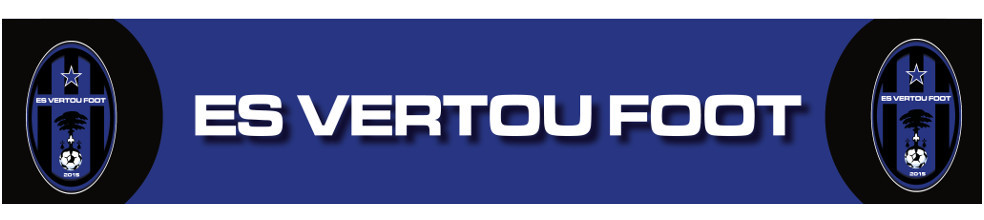 Les horaires indiqués correspondent au début de la séance. Rendez-vous dans les vestiaires 15-20 minutes avant.INFORMATIONCe planning de reprise collective est à titre indicatif :S’il y a des changements de dernière minute, ils vous seront communiqués pour les matchs du weekend par moi-même ou les différents éducateurs de la catégorie.Pour les entraînements. Mes coordonnées vous sont indiquées, et n’hésitez pas àCommuniquer vos absences éventuelles par mails ou  texto assez rapidement, que ce Soit pour les matchs ou pour les entrainements.ATTENTION A PREVOIR A CHAQUE SEANCE : CHAUSSURES DE FOOT, K-way en cas de pluie + GOURDE PERSONNALISEE. [OBLIGATOIRE !] Bonne inter saison et bonnes vacances !!!Educateur du club et responsable u10-u11 : Gaëtan Chouin TEL : 06/64/05/10/57 -  Mail : gaetanchouin.educateursportif@gmail.comU10-u11 Août 2017U10-u11 Août 2017U10-u11 Août 2017U10-u11 Août 2017U10-u11 Août 2017semaineDateContenuHoraireslieu35Lundi 28 Aout 2017entrainement 18h15-19h45STADE Raymond Durand 35Mercredi 30 Aout 2017entrainement15h30-17h00STADE Raymond Durand 35Samedi 02 septembre 2017 reposrepos repos36Lundi 04 septembre 2017entrainement 18h15-19h45STADE Raymond Durand 36Mercredi 06  septembre 2017entrainement15h30-17h00STADE Raymond Durand 36Samedi 09 septembre 2017Tournoi du Club ESVFRdv à préciser8h00 – 18h00STADE Raymond Durand 37Lundi 11 septembre 2017entrainement 18h15-19h45STADE Raymond Durand 37Mercredii 13 septembre 2017entrainement15h30-17h00STADE Raymond Durand 37Samedi 16 septembre 2017match amical ou tournois à définirRdv à préciser ?38Lundi 18 septembre2017entrainement 18h15-19h45STADE Raymond Durand 38Mercredi 20 septembre 2017entrainement15h30-17h00STADE Raymond Durand 38Samedi 23 septembre 2017match amical ou tournois à définirRdv à préciser ?